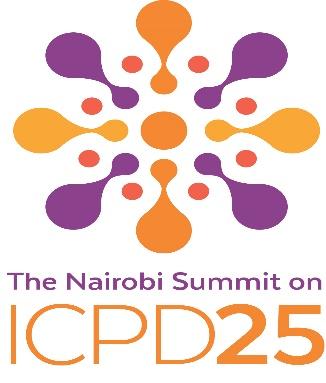 International Steering Committee PartnersNameDesignationCountry (Based in)RegionsYouth and young peopleYouth and young peopleYouth and young peopleYouth and young peopleYouth and young people1Ms. Jayathma WickramanayakeEnvoy of the Secretary-General on YouthUSGlobal2Ms. Aya ChebbiYouth Envoy for the African Union TunisiaAfrica3Mr. Yemurai NyoniYouth fellow on policy and advocacy, CIFFZimbabweGlobalParliamentariansParliamentariansParliamentariansParliamentariansParliamentarians1Dame Billie MillerRetired politicianBarbadosCaribbean2Hon. Fahmi FadzilMember of ParliamentMalaysiaAsia and the Pacific3Senator Catherine NooneSenatorIrelandEurope4Mr. Neil DattaExecutive Director, European Parliamentary ForumBelgiumEuropeCivil societyCivil societyCivil societyCivil societyCivil society1Ms. Naisola LikimaniSheDecides SecretariatUKGlobal2Mr. Alvaro BermejoExecutive Director, IPPFUKGlobal3Mr. Ton CoenenExecutive Director - Rutgers, Chair - INSPIRE The NetherlandsEurope4Ms. Nesime SalioskaRoma advocateNorth MacedoniaEurope5Dr. Ana Cristina Gonzalez Velez Medical doctor and expert in gender, human rights, sexual and reproductive healthColombiaLatin America6Ms. Shireen JejeebhoyDirector Aksha and Vice President - IUSSP IndiaAsia and the Pacific7Rev. James BhagwanGeneral Secretary – Pacific Conference of Churches, and member of G20 Interfaith ForumFijiAsia and the Pacific8Ms. Jackie Edmond Chief Executive, Family Planning AssociationNew ZealandAsia and the Pacific9Ms. Jill SheffieldPast president, Women DeliverUSNorth AmericaNon-traditional Partners, Private Sector, PhilanthropiesNon-traditional Partners, Private Sector, PhilanthropiesNon-traditional Partners, Private Sector, PhilanthropiesNon-traditional Partners, Private Sector, PhilanthropiesNon-traditional Partners, Private Sector, Philanthropies1Ms. Akiko NakajoHead of Google-JapanJapanAsia and the Pacific2Ms. Theo SowaCEO, African Women’s Development FundGhanaAfricaAcademia and Research InstitutesAcademia and Research InstitutesAcademia and Research InstitutesAcademia and Research InstitutesAcademia and Research Institutes1Mr. Gamal SerourDirector, International Islamic Center for Population Studies, Al-Azhar University, CairoEgyptAfrica2Dr. Leith DunnSenior Lecturer/Head of the University of the West Indies' Institute for Gender and Development Studies Mona UnitJamaicaCaribbean3Dr. Nisia T. Lima President of FiocruzBrazilLatin AmericaFoundations and philanthropyFoundations and philanthropyFoundations and philanthropyFoundations and philanthropyFoundations and philanthropy1Mr. Josh LozmanBMGFUSNorth America2Ms. Senait FissehaDirector, International Programs, Susan Buffett FoundationUSNorth America3Ms. Kathy CalvinPresident/CEO, UN FoundationUSNorth America4Ms. Toyin SarakiFounder/President, Wellbeing FoundationNigeriaAfricaMember States – Regional review leadsMember States – Regional review leadsMember States – Regional review leadsMember States – Regional review leadsMember States – Regional review leads1H.E. Mr. Georgy PanayotovPR of Bulgaria to UNUS2H.E. Mr. Mohamed Fathi Ahmed EdreesAmbassador of Egypt to UNUS3H.E. Mr. Gustavo Adolfo Meza-Cuadra VelasquezPR of Peru to UNUS4H.E. Dr. Francis Mustapha Kai-KaiPR of Sierra Leone to UNUS5H.E. Ms. Sima Sami BahousPR of Jordan to UNUS6H.E. Ms. Kira Christianne D. AzucenaCharge de’ affaires, a.i. of Philippines to UNUS